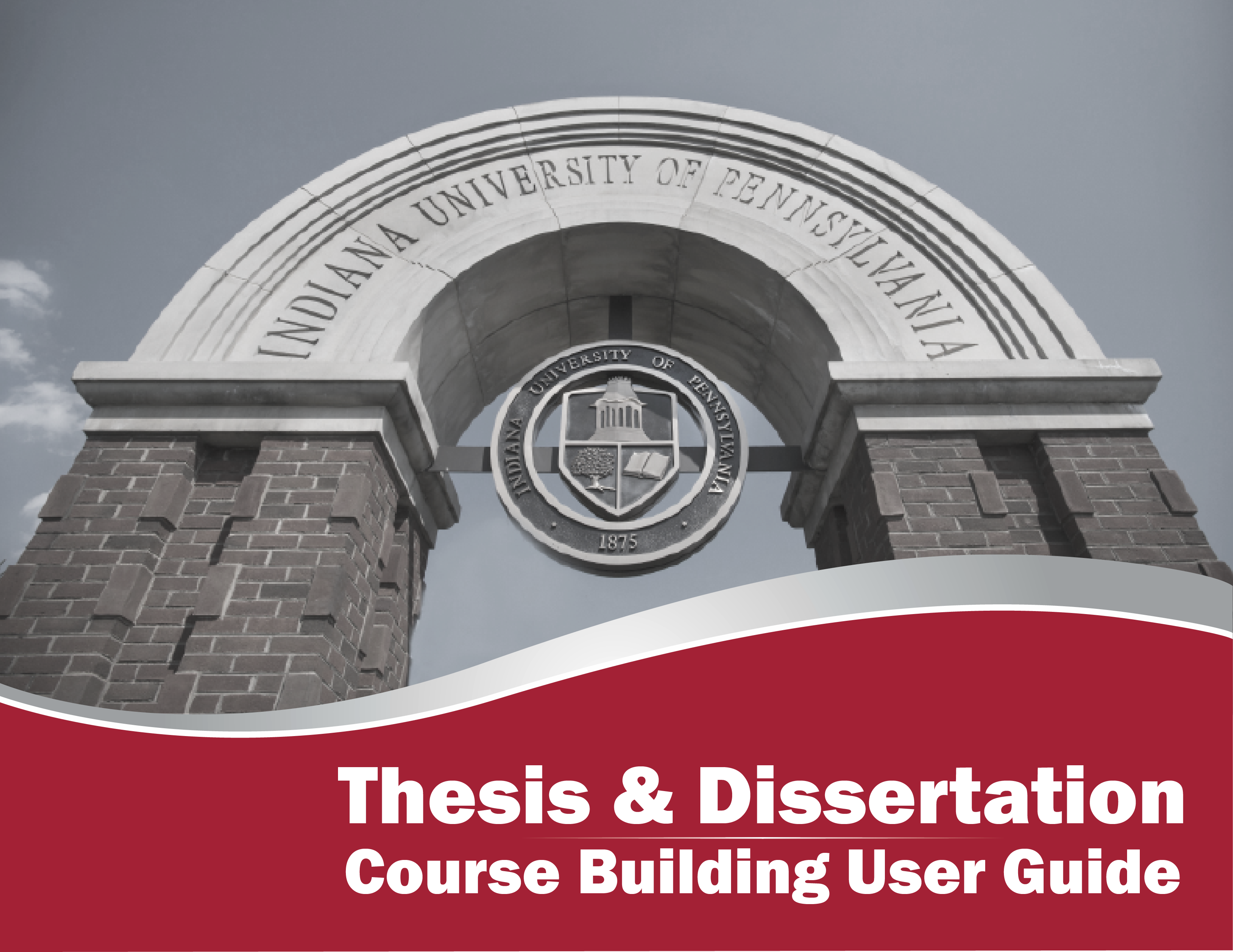 Introduction and Rationale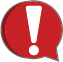 ART-MFA students are required to register for 1 credit continuous thesis course work (ART 795) each term following the completion of all required courses, including the required number of thesis credits. The section building process provided herein for dissertation sections should be followed in creating sections of ART 795 specifically for ART-MFA (not ART-MA) students. 
   All section numbers for MFA students should begin with the letter “F.” Sections for ART-MA students should not begin with the letter “F.”

Sections of ART 795 for ART-MFA students: All ART-MFA sections of ART 795 (1 or 3 credits) should begin with the letter "F," and be restricted to ART-MFA students. It will be necessary to build multiple sections to accommodate for each combination of instructor and credits (3 credits for the initial/regular section and 1 credit for continuous thesis sections). The title for the continuous thesis sections must be modified to Extended Credit.Sections of ART 795 for ART-MA students: All ART-MA sections of ART 795 are 3 credits and should not begin with the letter "F." Multiple sections will be necessary to accommodate for multiple instructors. However, multiple sections for various credits will not be necessary since the ART 795, Thesis (for MA students) is only approved for 3 credits.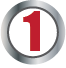 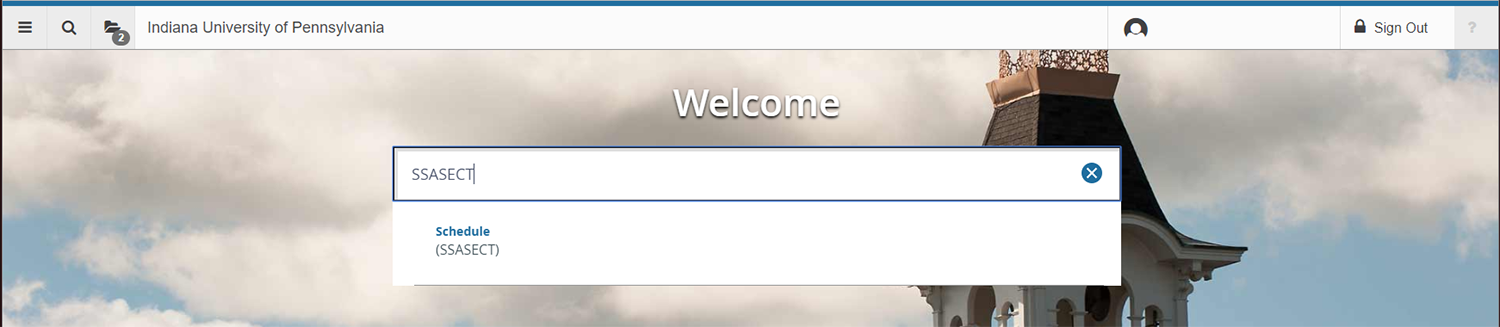 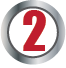 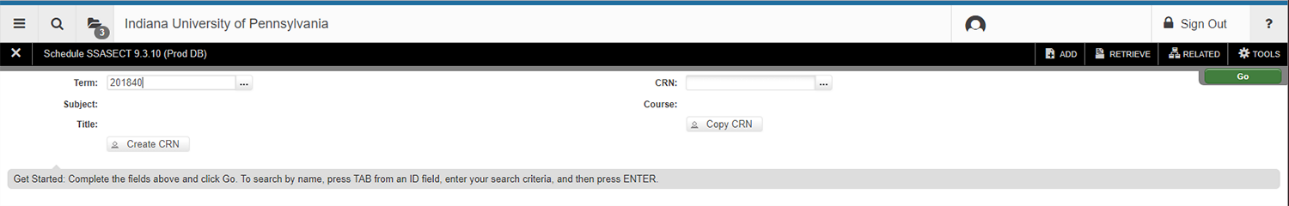 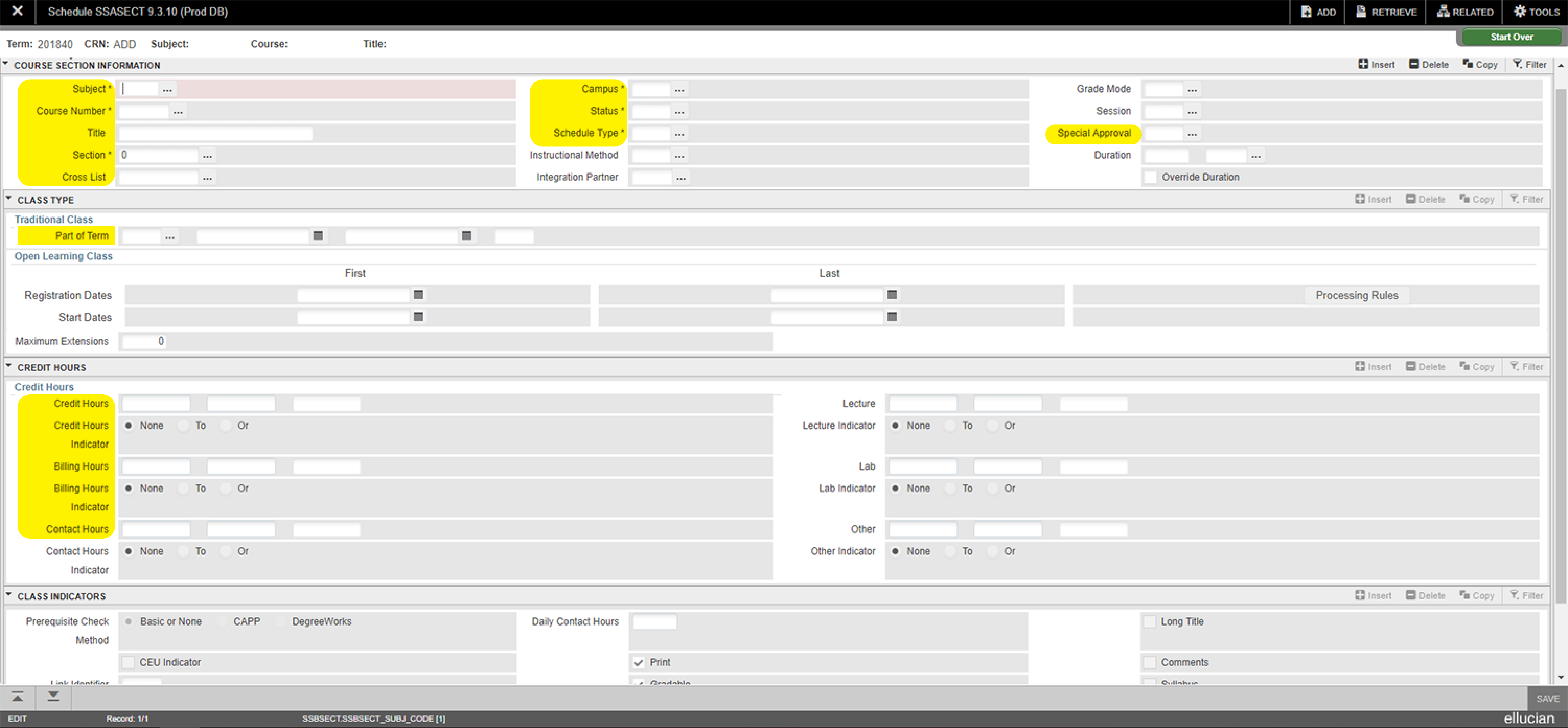 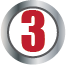 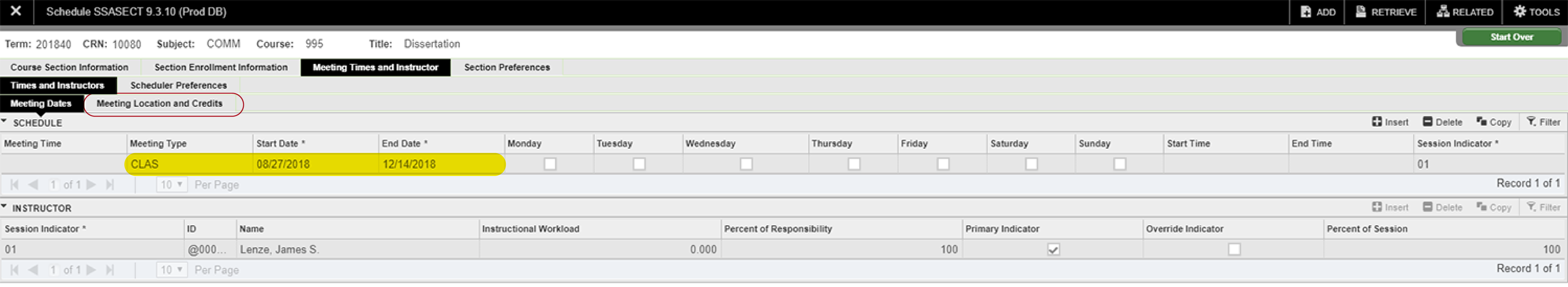 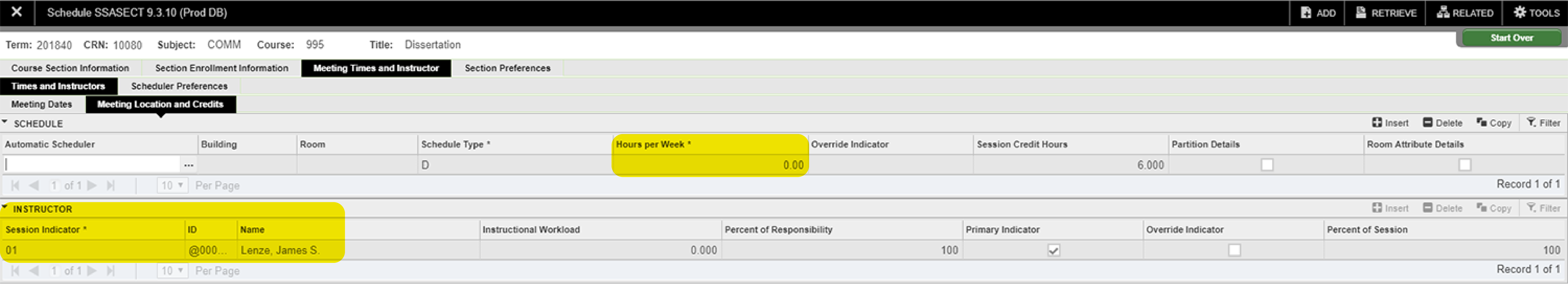 Canceling Sections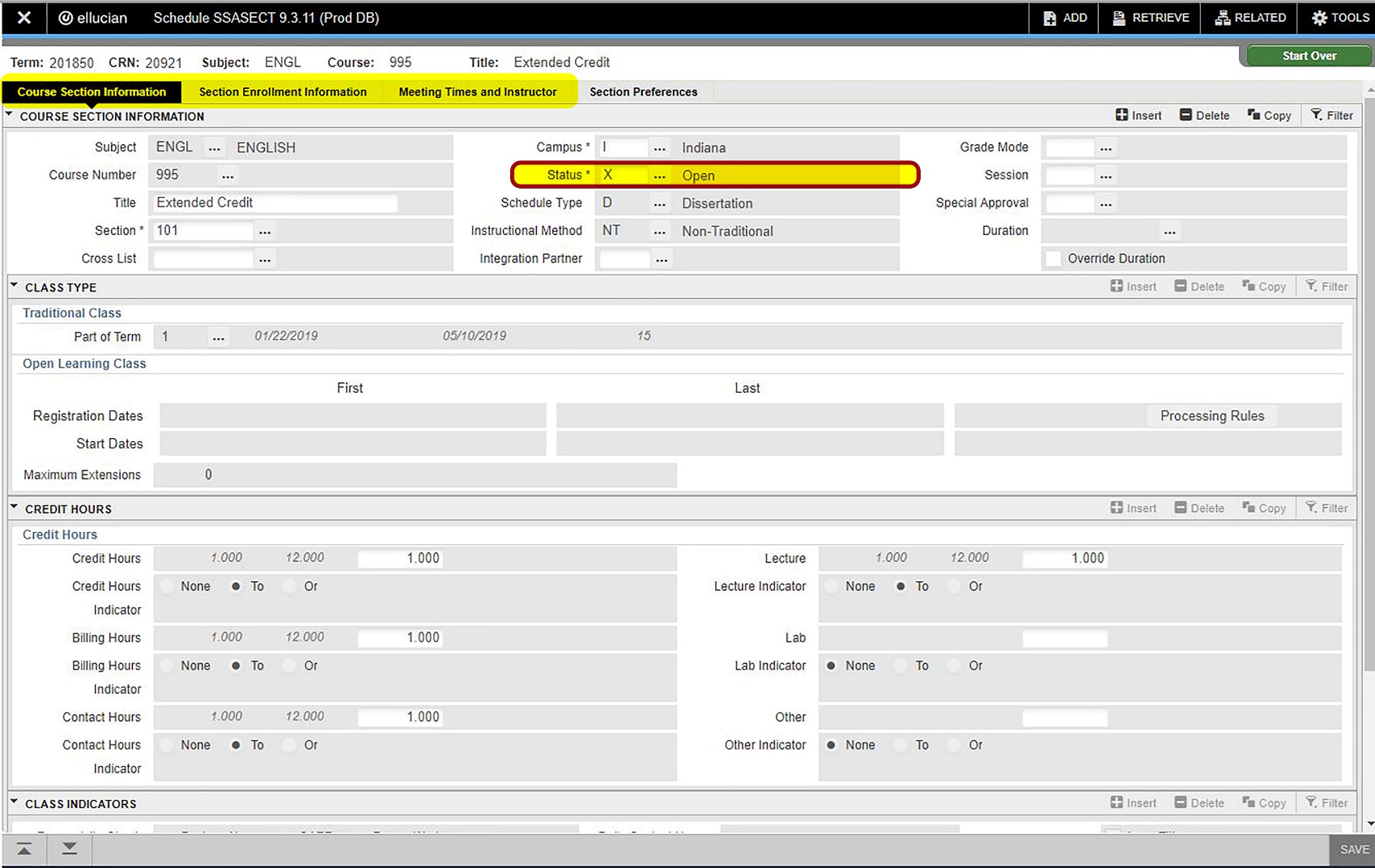 